June 24, 2016	In Re:	R-2016-2542918	      R-2016-2542923(SEE ATTACHED LIST)PENNSYLVANIA PUBLIC UTILITY COMMISSION v. PEOPLES NATURAL GAS COMPANY LLC1308(b)N O T I C E	This is to inform you that a(n) Initial prehearing conference on the above-captioned case will be held as follows:Date:		Friday, July 1, 2016Time:		10:00 a.m.Location:	Hearing Room 2 - HARRISBURG PARTIESPlaza LevelCommonwealth Keystone Building400 North StreetHarrisburg, PennsylvaniaLocation:	2nd Floor Hearing RoomPiatt PlaceSuite 220301 Fifth AvenuePittsburgh, PA 15222	The assigned Administrative Law Judge will be in the Pittsburgh hearing room and the Harrisburg parties will be connected telephonically with the Administrative Law Judge.Presiding:	Administrative Law Judge Jeffrey A Watson(via telephone to Harrisburg)Piatt PlaceSuite 220301 5th AvenuePittsburgh, PA 15222Telephone:  412.565.3550Fax:  412.565.5692	If you are a person with a disability, and you wish to attend the hearing, we may be able to make arrangements for your special needs.  Please call the scheduling office at the Public Utility Commission at least five (5) business days prior to your hearing to submit your request.	If you require an interpreter to participate in the hearings, we will make every reasonable effort to have an interpreter present.  Please call the scheduling office at the Public Utility Commission at least ten (10) business days prior to your hearing to submit your request.Scheduling Office:  717.787.1399AT&T Relay Service number for persons who are deaf or hearing-impaired:  1.800.654.5988pc:	ALJ Watson		Bobbie Jo Williams	Calendar Copy		File CopyR-2016-2542918 – PENNSYLVANIA PUBLIC UTILITY COMMISSION v. PEOPLES NATURAL GAS COMPANY LLCR-2016-2542923 – PENNSYLVANIA PUBLIC UTILITY COMMISSION v. PEOPLES NATURAL GAS COMPANY LLC – EQUITABLE DIVISIONMICHAEL W GANG ESQUIREANTHONY D KANAGY ESQUIREPOST & SCHELL PC12TH FLOOR17 NORTH SECOND STREETHARRISBURG PA  17101-1601717.731.1970Representing Peoples Natural Gas Company LLCAccepts e-ServiceDARRYL A LAWRENCE ESQUIRE
AMY E HIRAKIS ESQUIREOFFICE OF CONSUMER ADVOCATEFORUM PLACE 5TH FLOOR
555 WALNUT STREET
HARRISBURG PA  17101-1923
717.783.5048Representing OCADoes not accept e-ServiceELIZABETH ROSE TRISCARI ESQUIREJOHN R EVANSOFFICE OF SMALL BUSINESS ADVOCATE300 NORTH SECOND STREET SUITE 202HARRISBURG PA  17101717.783.2525Representing OSBADoes not accept e-ServiceCARRIE B WRIGHT ESQUIREGINA L LAUFFER ESQUIREPA PUC BUREAU OF INVESTIGATION & ENFORCEMENTPO BOX 3265HARRISBURG PA  17105-3265717.783.7998Representing BI&EAccepts e-ServiceWILLIAM H ROBERTS II ESQUIREPEOPLES NATURAL GAS COMPANY LLC
225 NORTH SHORE DRIVE
PITTSBURGH PA  15212
412.208.6527Representing Peoples Natural Gas Company LLC – Equitable DivisionDoes not accept e-ServiceJENNIFER L PETRISEK ESQUIREPEOPLES NATURAL GAS COMPANY LLC
225 NORTH SHORE DRIVE
PITTSBURGH PA  15212
412.208.6834Representing Peoples Natural Gas Company LLC Does not accept e-ServiceLYNDA W PETRICHEVICH DIRECTOR OF RATES
PEOPLES NATURAL GAS COMPANY LLC
225 NORTH SHORE DRIVE SUITE 300
PITTSBURGH PA  15212
412.208.6528Representing Peoples Natural Gas Company LLCDoes not accept e-Service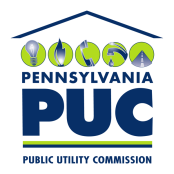  PUBLIC UTILITY COMMISSIONOffice of Administrative Law JudgeP.O. IN REPLY PLEASE REFER TO OUR FILE